Spring Summer Menu – Week One – Year 5/6Available Daily: Pick & Mix Selection, Salad, Fresh Bread, Fresh Fruit & Yoghurt Spring Summer Menu – Week Two Available Daily: Pick & Mix Selection, Salad, Fresh Bread, Fresh Fruit & Yoghurt Spring Summer Menu – Week ThreeAvailable Daily: Pick & Mix Selection, Salad, Fresh Bread, Fresh Fruit & Yoghurt WEEK ONEGREEN EARTH MONDAYTUESDAYWEDNESDAYTHURSDAYFRIDAYMAIN Cheese & Tomato Pizza with Wedges 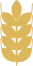 Lasagne & Garlic Bread 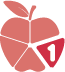 Roast Gammon, Mash Potatoes & GravySausage Pasta BakeFish Fingers, Chips & Tomato KetchupVEGETARIAN Cheese & Tomato Pizza with Wedges Beany Tomato Ragu & Fluffy Cous Cous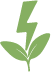 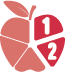 Vegetable Sausage,Roast Potatoes & GravyVegetable Sausage Pasta BakeCheesy Pea PastaSTREET FOOD YEAR 5/6 ONLY French Bread Pizza & WedgesChicken Melt Wrap & Wedges Roast Baguette & Roast PotatoesSavory Cheese Bagel& WedgesHam & Cheese Panini & Chips VEGETABLESCarrot & CucumberMixed VegetablesGarden PeasCarrotsCauliflowerSeasonal GreensGreen Beans Sweetcorn, SaladBaked BeansPeasSANDWICHES,JACKETS, Freshly Made Sandwich with Cheddar, HamFreshly Baked Jacket Potato with Salmon & Mayonnaise , Tuna & Mayonnaise, Grated Cheese or Baked Beans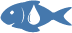 Freshly Made Sandwich with Cheddar, HamFreshly Baked Jacket Potato with Salmon & Mayonnaise , Tuna & Mayonnaise, Grated Cheese or Baked BeansFreshly Made Sandwich with Cheddar, HamFreshly Baked Jacket Potato with Salmon & Mayonnaise , Tuna & Mayonnaise, Grated Cheese or Baked BeansFreshly Made Sandwich with Cheddar, HamFreshly Baked Jacket Potato with Salmon & Mayonnaise , Tuna & Mayonnaise, Grated Cheese or Baked BeansFreshly Made Sandwich with Cheddar, HamFreshly Baked Jacket Potato with Salmon & Mayonnaise , Tuna & Mayonnaise, Grated Cheese or Baked BeansDESSERT Oat CookieChocolate Sponge with Chocolate Sauce or CustardVanilla Ice CreamChocolate Shortbread BiscuitStrawberry Sponge WEEK TWOGREEN EARTH MONDAYTUESDAYWEDNESDAYTHURSDAYFRIDAYMAIN Cheese & Tomato Pizza with Wedges Sausage, Mash, Yorkshire Puddings and GravyRoast Chicken, Roast Potatoes & GravyChicken Tikka Curry &  Rice Battered Fish, Chips & Tomato KetchupVEGETARIAN Cheese & Tomato Pizza with Wedges Veggie Sausage, Mash, Yorkshire Puddings and GravyCheese & Onion Pastry Roll, Roast Potatoes & GravyVegetable Curry &  Rice Margherita Macaroni STREET FOOD YEAR 5/6 ONLYFrench Bread Pizza & WedgesChicken Melt Wrap & Wedges Roast Baguette & Roast PotatoesSavory Cheese Bagel& Diced PotatoesHam & Cheese Panini & Chips VEGETABLESSweetcorn, PeasSaladGreen Beans CauliflowerCarrots Savoy CabbageSweetcorn Baked Beans PeasSANDWICHES,JACKETS, Freshly Made Sandwich with Cheddar or HamFreshly Baked Jacket Potato with Tuna & Mayonnaise, Grated Cheese or Baked BeansFreshly Made Sandwich with Cheddar or HamFreshly Baked Jacket Potato with Tuna & Mayonnaise, Grated Cheese or Baked BeansFreshly Made Sandwich with Cheddar or HamFreshly Baked Jacket Potato with Tuna & Mayonnaise, Grated Cheese or Baked BeansFreshly Made Sandwich with Cheddar or HamFreshly Baked Jacket Potato with Tuna & Mayonnaise, Grated Cheese or Baked BeansFreshly Made Sandwich with Cheddar or HamFreshly Baked Jacket Potato with Tuna & Mayonnaise, Grated Cheese or Baked BeansDESSERTFlapjack Chocolate & Banana Muffin Jelly & Mandarins 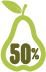 Fruity Jam Sponge & CustardChocolate Ice CreamWEEK THREEGREEN EARTH MONDAYTUESDAYWEDNESDAYTHURSDAYFRIDAYMAIN Cheese & Tomato Pizza & WedgesPork Hot Dog & Baked Potato WedgesRoast Gammon, Mashed Potato & GravyPasta bolognaiseFish Fingers,Chips & Tomato KetchupVEGETARIANCheese & Tomato Pizza with Wedges Veggie Mince Pasta Bake Quorn Roast , Roast Potatoes & GravyCheese & Onion Quiche  & Diced PotatoesMacaroni CheeseSTREET FOOD YEAR 5/6 ONLYFrench Bread Pizza & WedgesChicken Melt Wrap & Wedges Roast Baguette & Roast PotatoesSavory Cheese Bagel& Diced PotatoesHam & Cheese Panini & Chips VEGETABLESMixed Vegetables SaladPeas, SweetcornCarrots & CauliflowerGreen BeansSweetcornBaked Beans Garden PeasSANDWICHES,JACKETS, Freshly Made Sandwich with Cheddar or HamFreshly Baked Jacket Potato with Tuna & Mayonnaise, Grated Cheese or Baked BeansFreshly Made Sandwich with Cheddar or HamFreshly Baked Jacket Potato with Tuna & Mayonnaise, Grated Cheese or Baked BeansFreshly Made Sandwich with Cheddar or HamFreshly Baked Jacket Potato with Tuna & Mayonnaise, Grated Cheese or Baked BeansFreshly Made Sandwich with Cheddar or HamFreshly Baked Jacket Potato with Tuna & Mayonnaise, Grated Cheese or Baked BeansFreshly Made Sandwich with Cheddar or HamFreshly Baked Jacket Potato with Tuna & Mayonnaise, Grated Cheese or Baked BeansDESSERT Vanilla BlondieFlapjackOat Crunch BiscuitMarble Sponge & CustardChocolate Cornflake Cake